日常报销流程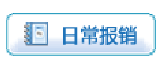      ——适用于已经取得发票的经济业务登录财务信息平台——网上报销E系统——日常报销注意：1、1000元以上经济业务不得使用现金支付（教师使用公务卡并编制，学生打印对公支付记录，无不能提供要附说明材料，境外业务可不使用公务卡）      2、5000元以上的发票要查验真伪并打印（国家税务总局增值税查验平台）      3、电子发票需在支付界面进行录入（税票录入）      4、1万元（含）以上的业务或加工类业务要附合同原件      5、报销版面费、润色费等的需提供相关费用通知或说明。  6、低值设备需提供盖章的低值设备入库单（请咨询学院设备管理老师23501594）